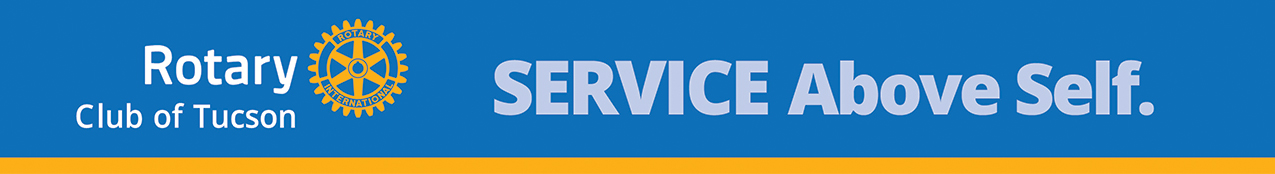 Corporate MembershipWhy your business/organization should be a member of the Rotary Club of TucsonThe Rotary Club of Tucson (RCOT) is the oldest, largest and most active service club in Tucson. Corporate members are community-conscious corporations and organizations of good standing and reputation in the business community engaged in any worthy and recognized business within the territory of this club.  The RCOT is a group of active leaders engaged in our community, making a difference within the communities in which we live, as well as impacting the world globally through club-sponsored international projects.  The Corporate Membership is represented by two members – The Designated Corporate member and the Corporate Active member - (Additional Corporate Active members permitted see below)Designated Corporate Member - Most often the chief executive officer, president or is the top executive in the business organization. The Designated Corporate member will receive most of the privileges and opportunities of an active member, but will not have voting privileges, nor specific attendance or participation requirements or annual dues. The member is encouraged to attend luncheon meetings and participate in club functions as their schedule permits.  The Designated Corporate member may elect to be an Active Corporate member.Corporate Active Member – The Designated Corporate executive shall appoint an employee in a top-level management position in the business or organization who shall hold the membership of Corporate Active. The Corporate Active member shall meet all the requirements of active membership in the RCOT, attend weekly luncheon meetings and participate in club functions.Both the Designated Corporate & Corporate Active members will have access to the fellowship and business contacts of the 250 plus members of the RCOT, as well as the Club’s community-based and worldwide outreach programs, and to opportunities for getting personally involved with the many effective programs and events sponsored by the Club. Meeting Location, Fees & Transfer of MembershipThe RCOT meets weekly at noon on Wednesdays, at the Tucson Convention Center, 260 S Church Ave, Tucson, AZ 85701. Our meetings adjourn promptly at 1:30pm.  There is a one-time application fee for the Designated Corporate Membership of $1,000. The Designated Corporate member pays no other dues. The Corporate Active member will pay quarterly dues of $320. Current RCOT members who opt to change their membership from Regular Active to Designated Corporate status will be required to pay the difference between the original initiation fee and the $1,000 initiation fee. The Designated Corporate membership may appoint more than one Corporate Active member. Each additional Corporate Active member will be required to submit the RCOT New Member Application and go through the New Member Application process for approval. Corporate Active Memberships can be shared and any of the approved Corporate Members (or the Designated Corporate Member) can use the paid lunch for any given date.  If more than one Corporate Member (including the Designated Corporate Member) attends any given meeting, the additional attendees will simply pay the Lunch or Activity fee. The quarterly dues for a Corporate Active member includes the weekly luncheon, District 5500 Dues, Rotary International Dues and the Rotarian Magazine.In the case of the termination of the Designated Corporate member’s membership through location transfer, retirement, or choosing to leave their position, the corporation/organization may appoint an employee of the organization qualified to hold the Designated Corporate membership.  All new appointments require RCOT board approval. In the case of the termination of the Corporate Active member’s membership, the Designated Corporate member may appoint a person qualified to hold the membership, and if done within three months of termination, no additional initiation fee will be levied.  This appointed employee will be required to submit the RCOT New Member Application and go through the New Member Application process for approval.    Corporate Membership ApplicationWe apply for Corporate Membership in the Rotary Club of Tucson and authorize our consideration by the Board of Directors.  If approved, we authorize publication of our organization’s name and representing officers and classification in the Club’s Tucsotarian newsletter for consideration by the Club membership.  We agree to abide by the requirements of membership, and to pay the initiation fee and quarterly dues promptly.Company or Firm Name: ________________________________________________________________________Business Address: _____________________________________________________________________________City/State/Zip: ___________________________  WWW Address: _______________________________________Designated Corporate Member:Name: _____________________________________________   Title: ____________________________________Spouse Name: _______________________________  Children: _________________________________________Business Phone: ____________________Fax: _____________________  Email: ____________________________Home Address: ________________________________________________________________________________Home City/State/Zip: __________________________________  Home Phone: _____________________________Home Email: _______________________________________  Alma Mater: ________________________________Corporate Active Member: (Must Submit Active Membership Application for Review & Approval)Name: _____________________________________________   Title: _____________________________________Signature of Corporate Executive: ____________________________________ Date: ___________The Rotary Club of Tucson3900 E. Timrod Street, Suite #4Tucson, AZ 85711Phone:  (520) 623-2281  Fax:  (520) 620-6090  email:  Rotary@TucsonRotary.orgRevised: 9/2021